«ТОЛЕРАНТНОСТЬ – ПУТЬ К МИРУ!»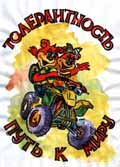 Проведение диспута было направлено на следующие цели:сформировать у учащихся представление о толерантности (возникновение понятия, значение слова, приемы развития этого качества);формировать у учащихся толерантность мышления, уважение к своим правам и правам других людей;воспитывать чувство уважения друг к другу, к обычаям, традициям и культуре разных народов;развивать критическое мышление, навыки групповой работы, умение вести диалог и аргументировать свою позицию, находить компромиссные решения обсуждаемых проблем;способствовать повышению уровня творческой активности учащихся.Все мы разные: толстые и худые, блондины и брюнеты, отличники и двоечники, люди разных рас и национальностей: африканцы, азиаты, евреи, русские, армяне… Почему мы иногда посмеиваемся друг над другом? Мы не обязаны любить всех. Однако все люди имеют право достойно жить на планете и не страдать от презрения и оскорблений. Каждый из нас неповторим и значим. 
        Уважать других со всеми их физическими и религиозными различиями, быть внимательными к другим, отмечать, в первую очередь, то, что нас объединяет, – вот, что значит быть толерантным. Об этом мы и поговорим сегодня.  Я приглашаю вас на диспут «Толерантность – путь к миру!». Затем были предложены для рассмотрения некоторые ситуации:1.     Ваш одноклассник не носит в школу учебник английского языка. Часто берет его у вас. После урока, забывая отдать учебник, уходит домой. В результате вы иногда не готовы к уроку, за что получаете неудовлетворительные оценки.2.     Один одноклассник грубо высказывается в адрес вашего друга. Вас это беспокоит и огорчает, хотя остальные ребята с удовольствием слушают колкие замечания.3.     Вашу лучшую подругу пунктуальной не назовешь: она всегда и везде опаздывает. Если пойти в школу, не заходя за ней, она обидится, а дожидаться одноклассницы – значит опоздать в школу. Эта ситуация каждый раз приводит вас в бешенство. Затем было проведено тестирование, чтобы определить, насколько дети толерантны. Если они выбирали первый ответ, то загибали палец.Миша плохо одет…Это неважно.Ты подсмеиваешься над ним.Петя питается не так, как ты, по причине своей религии…Ты просишь, чтобы он объяснил это.Ты говоришь, что он выглядит смешно.Цвет кожи у Джо отличается от твоего…Ты стремишься лучше узнать его.Ты высказываешь по этому поводу обидные замечания.Пожилая женщина медленно идет…Ты помогаешь ей и придерживаешь дверь.Ты отталкиваешь ее, чтобы обогнать.Ты – девочка, тебя ставят рядом с мальчиком…Ты разговариваешь с ним.Ты говоришь, что все мальчики - нули.На твоих глазах на кого – то нападают…Ты пытаешься защитить его.Ты делаешь вид, что ничего не замечаешь.К тебе подходит ребенок – инвалид…Ты естественным образом разговариваешь с ним.Ты отходишь от него и не знаешь, что сказать.Загнул 7 пальцев? Прекрасно! Ты уверен в себе, можешь выразить свое мнение. И ты понял, что твоя свобода заканчивается там, где начинается свобода других.Если от 3 до 6, то ты не очень толерантен. Ты недостаточно уверен в себе для того, чтобы делиться и выражать свое мнение, однако, ты добрый и со временем у тебя все получится.Меньше трех? Ай – ай – ай! Ты совсем не толерантен! Если ты попытаешься лучше понять себя, какой ты есть, то сможешь стать по-настоящему счастливым!   Чтобы коллектив был сплоченным, нужно относиться друг к другу по-доброму, дружелюбно, терпеливо. Иными словами, дети, не обладающие толерантностью, оказываются вне коллектива. А как мы сами ведём себя по отношению к чужим людям и родственникам? Например, мы увидели, что соседка несёт тяжелую сумку. Что сделаем? Поможем, даже если она и не просит о помощи. А что бывает, когда мама просит сходить в магазин, или помыть посуду? Почему мы скорее помогаем чужому человеку и не всегда внимательны к просьбам родных? Далее были предложены следующие ситуации. ·  В класс приходит новенький ученик. В первые два дня он успевает получить 3 двойки. Кто-то говорит, что он «дурачок», не будем с ним дружить!» Твои  действия.·  Твой друг-одноклассник попросил у тебя тетрадь на выходные и испачкал ее. Учитель в понедельник решил проверить ее. Предположите возможное развитие событий. Как себя поведешь Ты? Твой друг? Учитель?·  Твои родители запрещают тебе дружить с мальчиком (девочкой),  потому что их семья не такая обеспеченная. Что скажешь ты в защиту своего друга или согласишься с мнением родителей?·  Твой одноклассник взял у тебя поиграть игру (почитать книгу) и не отдает уже месяц. Стоит ли напоминать  ему о долге или лучше промолчать?В конце диспута детям предложили на память запечатлеть свои ладони. Приложение1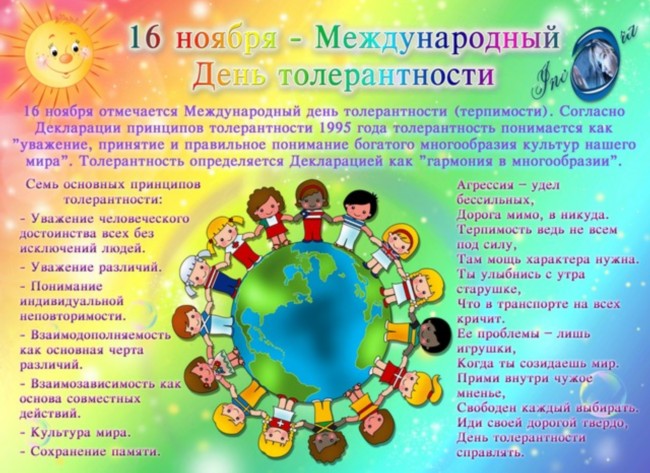 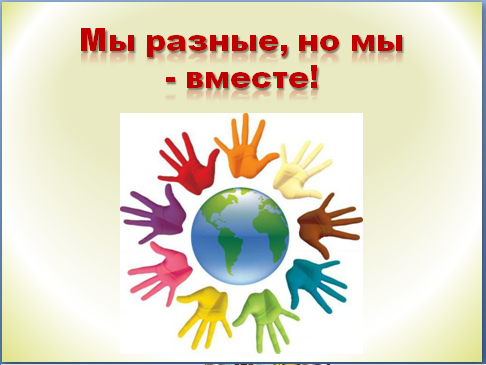 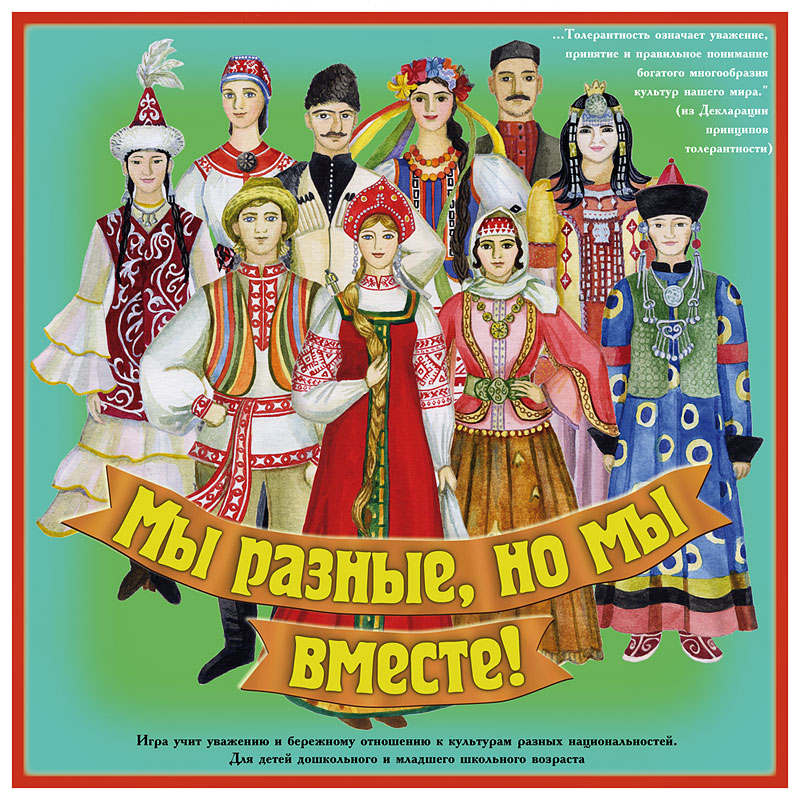 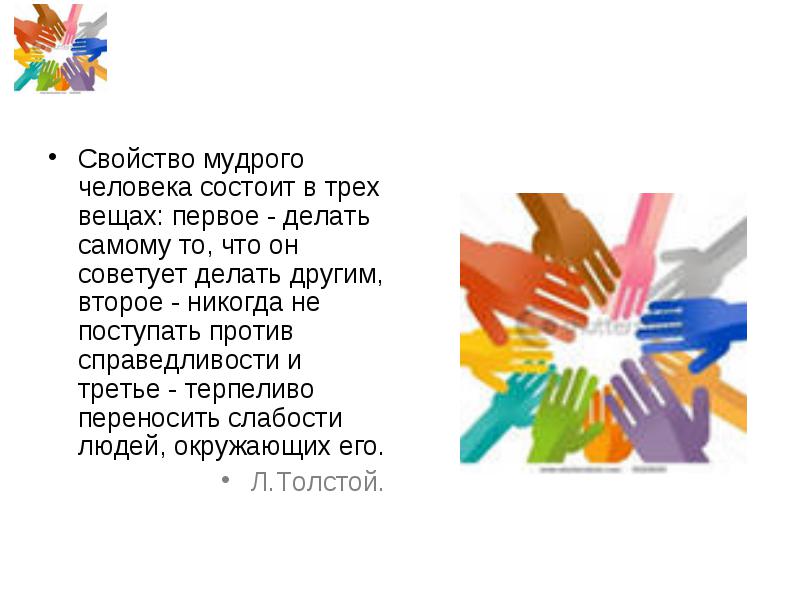 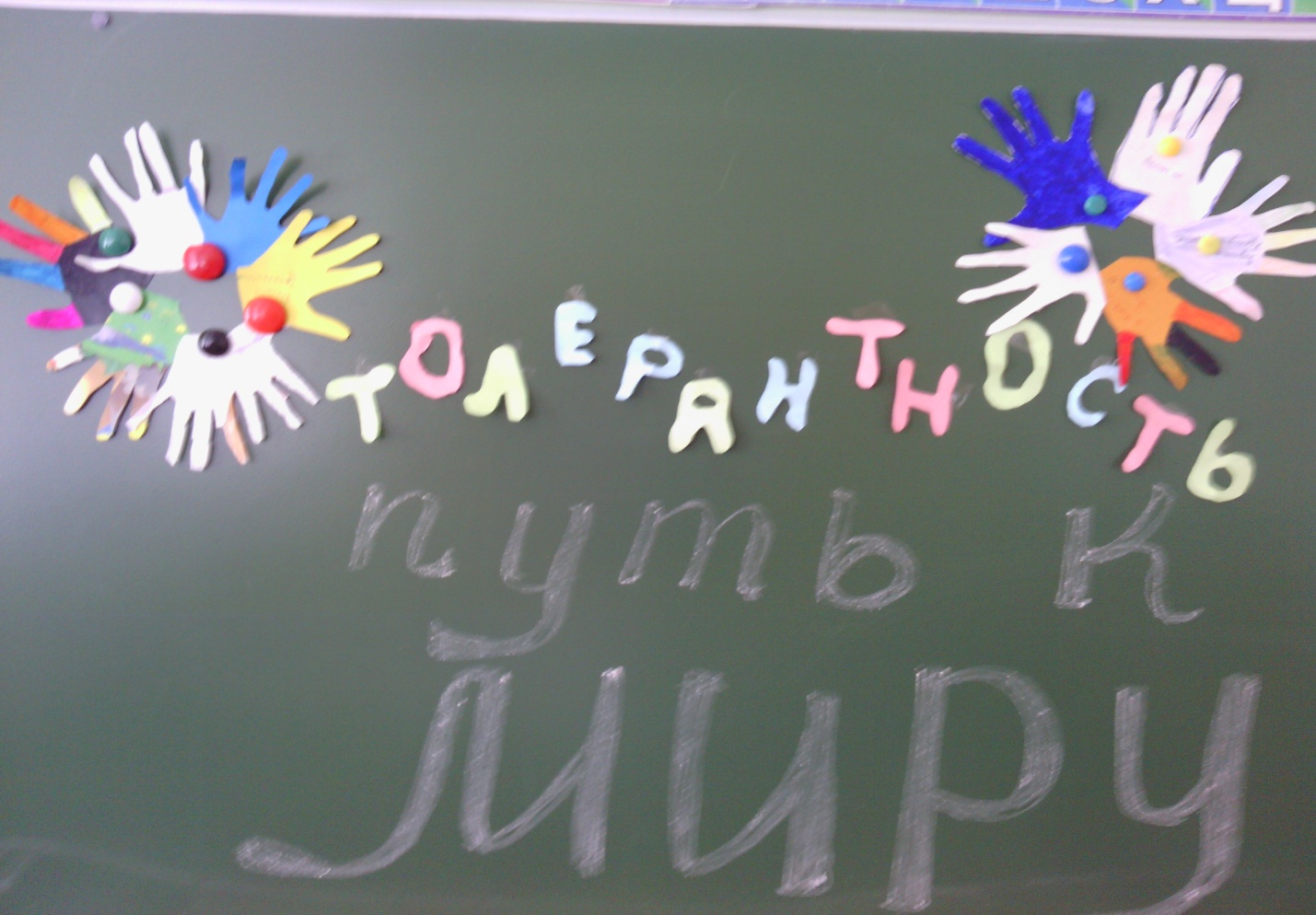 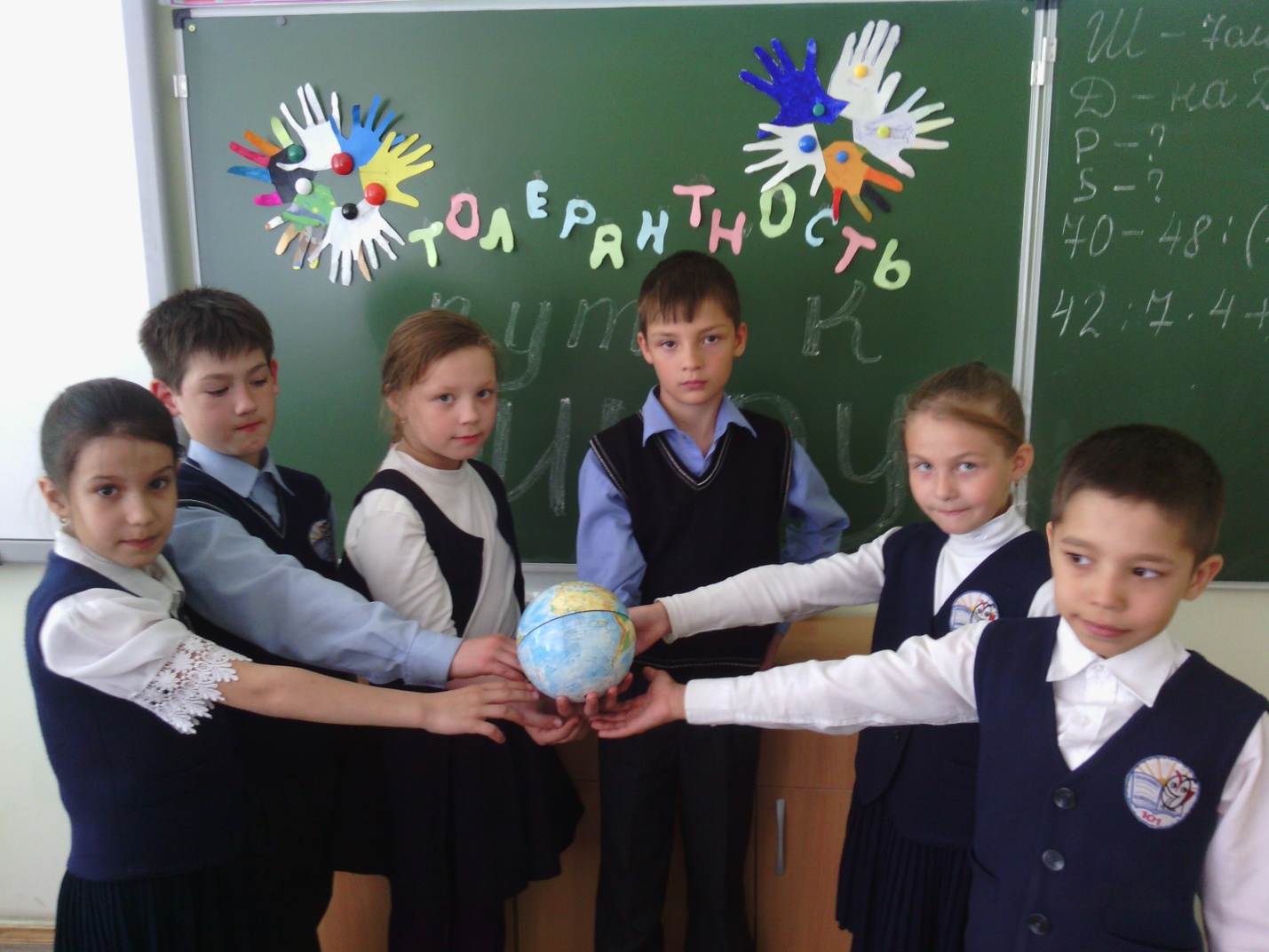 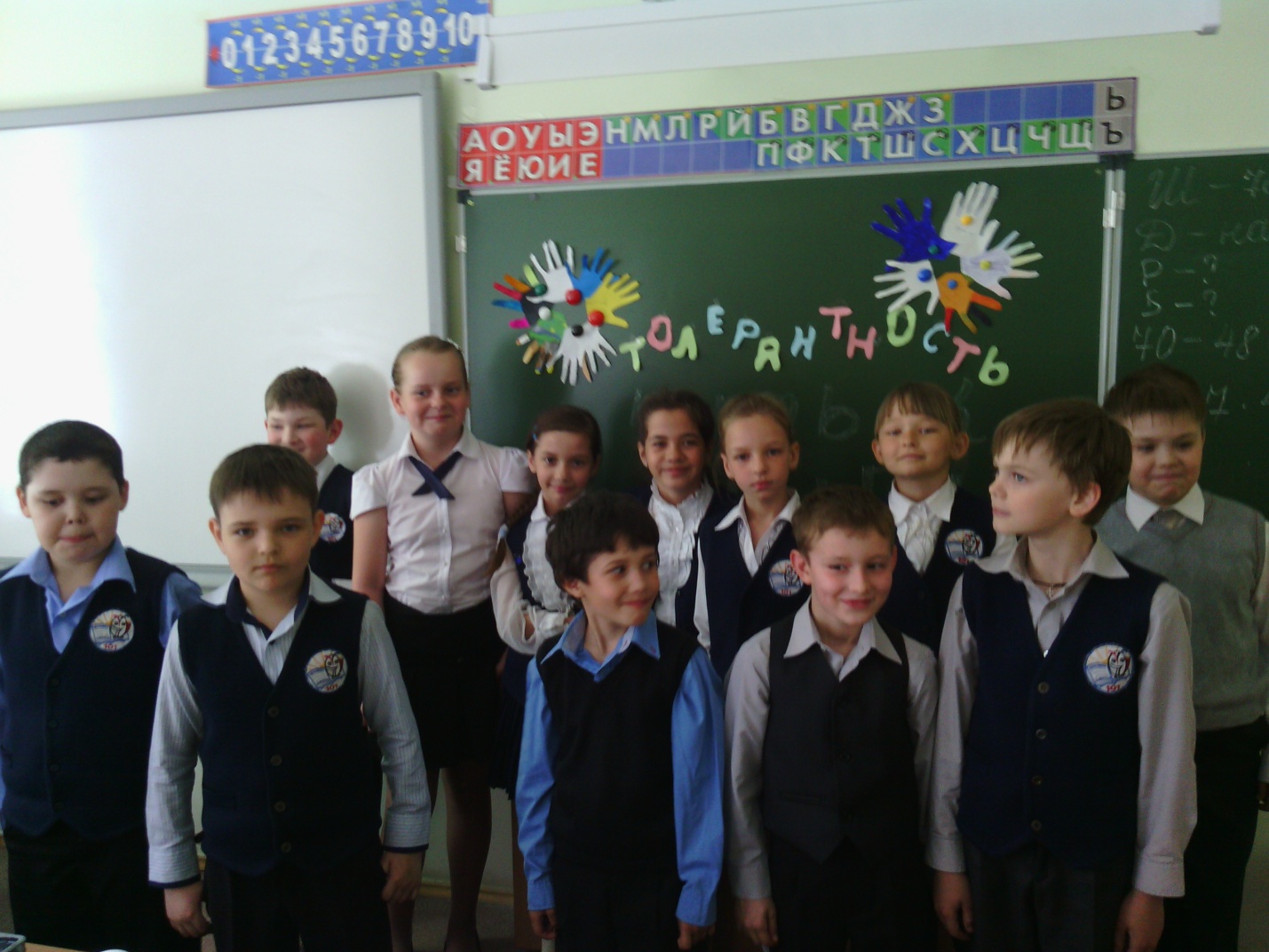 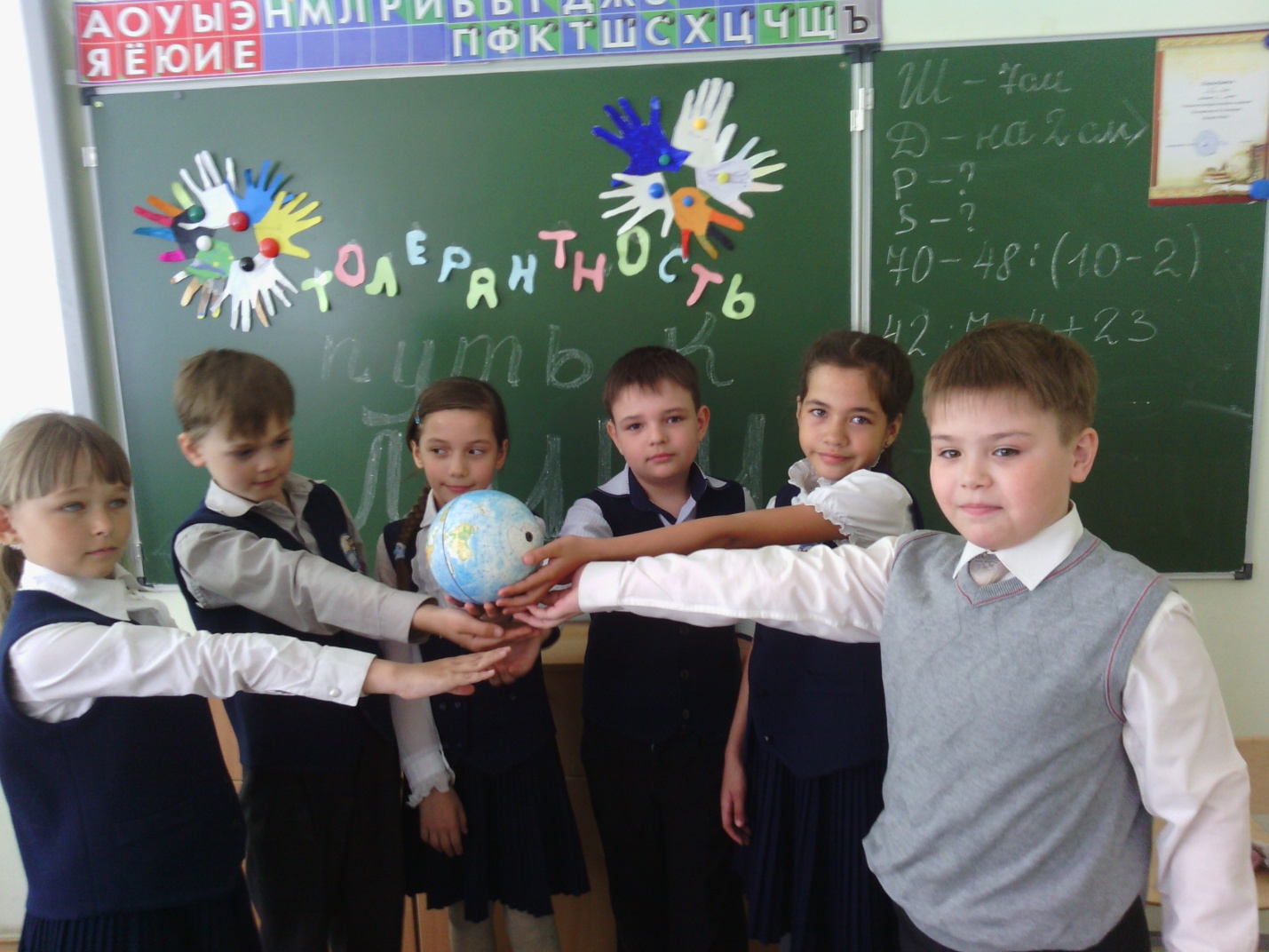 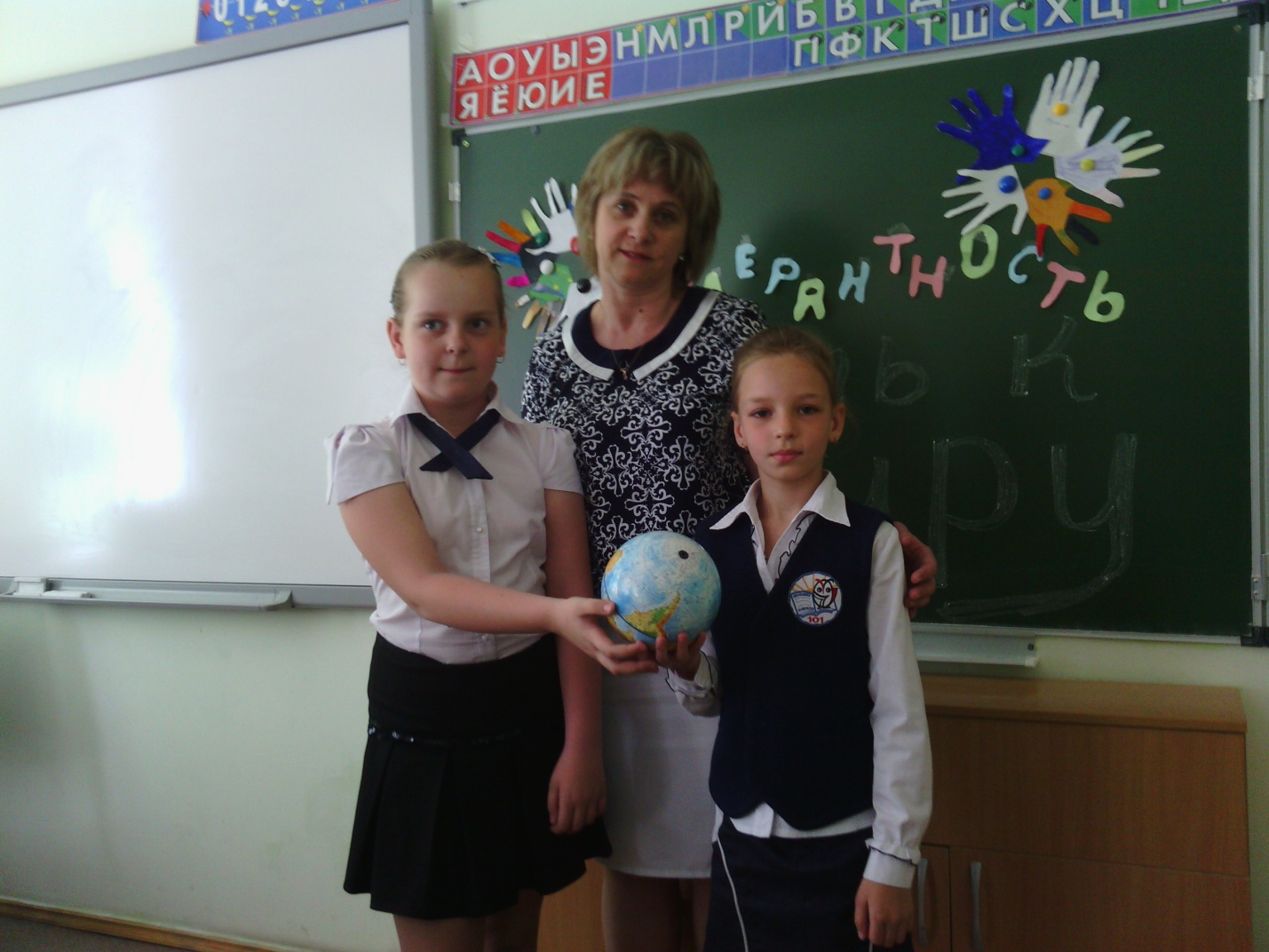 